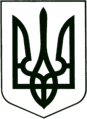 УКРАЇНА
МОГИЛІВ-ПОДІЛЬСЬКА МІСЬКА РАДА
ВІННИЦЬКОЇ ОБЛАСТІВИКОНАВЧИЙ КОМІТЕТ                                                           РІШЕННЯ №68Від 24.02.2022р.                                              м. Могилів-ПодільськийПро передачу на баланс Виконавчого комітету Могилів-Подільської міської ради матеріальних цінностей комунальної установи «Могилів-Подільський трудовий архів» Могилів-Подільської міської ради         Керуючись ст.ст.29, 59 Закону України «Про місцеве самоврядування в Україні», рішенням 9 сесії міської ради 8 скликання від 30.06.2021 року №309 «Про делегування повноважень щодо управління майном комунальної власності Могилів-Подільської міської територіальної громади», відповідно до рішення 14 сесії міської ради 8 скликання від 23.12.2021 року №457 «Про припинення шляхом ліквідації комунальної установи «Могилів-Подільський трудовий архів» Могилів-Подільської міської ради», у зв’язку з ліквідацією установи, -виконком міської ради ВИРІШИВ:  1. Передати безоплатно з балансу комунальної установи «Могилів-Подільський трудовий архів» Могилів-Подільської міської ради на баланс Виконавчого комітету Могилів-Подільської міської ради матеріальні цінності згідно з додатком 1. 2. Створити комісію з приймання-передачі матеріальних цінностей згідно з додатком 2.3. Комісії вжити всіх необхідних заходів з приймання-передачі зазначених матеріальних цінностей згідно чинного законодавства України.4. Контроль за виконанням цього рішення покласти на заступника міського голови з питань діяльності виконавчих органів.       Міський голова		                                      Геннадій ГЛУХМАНЮК                                                                                                           Додаток 1                  до рішення виконавчого                  комітету міської ради                                                                                                від 24.02.2022 року №68Перелік матеріальних цінностей, що передаються безоплатно  з балансу комунальної установи «Могилів-Подільський трудовий архів» Могилів-Подільської міської ради на баланс Виконавчого комітету Могилів-Подільської міської радиСписок фондів,що знаходяться на зберіганні в трудовому архівіМогилів-Подільської громадиДокументи госпрозрахункового проектно-технічного бюро управління містобудування та архітектури міської радиНАКАЗИ начальника з кадрових питань з особового складу: 1989р. (4 липня - 27 грудня 10 арк.), 1990р. (10 січня - 28 грудня 19 арк.), 1991р.(9 січня - 27 грудня 22 арк.), 1992р. (4 січня - 20 серпня 8 арк.), 2000р.(12 січня - 01 жовтня 7 арк.), 2001р. (30 квітня - 11 грудня 13 арк.), 2002р. (10 січня - 26 грудня 28 арк.), 2003р. (02 січня - 25 грудня 22 арк.), 2004р.(05 січня - 28 грудня 33 арк.), 2005р. (04січня - 30 грудня 41 арк.), 2006р. (10 січня - 29 грудня 36 арк.), 2007р. (09 січня - 27 грудня 33 арк.), 2008р. (08 січня - 29 грудня 26 арк.), 2009р. (08 січня - 29 грудня 25 арк.), 2010р. (11 січня - 26 грудня 19 арк.), 2011р. (31 березня - 05 вересня 4 арк.), 2012р. (15 червня - 03 грудня 9 арк.), 2013р. (13 травня - 01 листопада 4 арк.), 2015р. (02 лютого - 01 грудня 5 арк.), 2016р. (13 січня - 29 грудня 4 арк.), 2020р.(02 січня - 03 березня 4 арк.).Заробітна плата картки: 1989р. (11 арк.), 1990р. (13 арк.), 1991р.(9 арк.), 1992р. (8 арк.), 1993р. (7 арк.), 1994р.(5 арк.), 1995р. (7 арк.).          -//- книги: 2004-2007рр. (48 арк.), 2008-2009рр. (25 арк.), 2010-2011рр. (51 арк.), 2010-2014рр. (52 арк.) 2014-2018рр. (61 арк.).          -//- відомість: 2019-2020рр. (24 арк.).Керуючий справами виконкому                                       Володимир ВЕРБОВИЙ                                                                                                                                                                         Додаток 2                   до рішення виконавчого                  комітету міської ради                                                                                                від 24.02.2022 року №68Склад комісії з  приймання-передачі матеріальних цінностей, що передаються безоплатно з балансу комунальної установи «Могилів-Подільський трудовий архів» Могилів-Подільської міської ради на баланс Виконавчого комітету Могилів-Подільської міської ради     Голова комісії:Керуючий справами виконкому                                         Володимир ВЕРБОВИЙ                							       Назва цінностейІнвентаризаційний номерДата введення в експлуата-ціюКіль-кістьЦіна(грн)Сума(грн)Знос(грн)1.Монітор TFT1048002201211000,001000,00500,002.Системний блок1048001201212016,172016,171008,083.Принтер Canon104800320121520,00520,00260,004.Ноутбук Lenovo101400012016110000,0010000,005000,005.Лічильник1060200520121342,65342,65171,326.Лічильник 2301101400003201611148,511148,51419,467.Печатка кругла ВН № 1181113050120211380,00380,00190,008.Штамп прямокут-ній1113050220211680,00380,00340,00Разом:816087,3316087,337885,86№з/п№фондуНайменуванняфондівРокидокументівКількість справКількість справКількість справ№з/п№фондуНайменуванняфондівРокидокументівтривалого зберіганняз особового складутимчасового зберігання12345671.4_____________1959-20115122.4а_____________1991-199223.6_____________2008-2012114.7_____________1949-20044865.13_____________1946-20034036.14_____________1945-20062637.16_____________1947-1954128.18_____________1946-1955109.19_____________2004-2006610.20_____________1946-1952111.21_____________1945-1952112.23_____________1944-19562113.29_____________1946-20135314.33_____________1999-20124615.35_____________2000-20082616.38_____________1944-19501954-200754217.39_____________1944-2005102818.40_____________1947-201314219.41_____________1944-2003102420.51_____________2006-201012121.52_____________2006-20073122.53_____________2006-2010623.54_____________1999-2004924.55_____________1999-2004925.56_____________2004-20111626.58_____________201511827.59_____________1946-20122428.60_____________1944-201063129.61_____________2003-2018730.66_____________2005-2019131.67_____________1990-2019132.68_____________2010-2019133.69_____________1996-20135734.70_____________1996-20133435.71_____________2013-20151336.72_____________2015-20172137.73_____________2004-202021838.74_____________1944-19916539.75_____________1992-20189240.76_____________1995-20132941.77_____________2018-20201442.79_____________1999-20208643.80_____________1999-202126Всього:Всього:26019Гринчук Михайло Миколайович Заступник голови комісії:- начальник архівного відділу     міської ради.АндреєваОлеся Іванівна- директор комунальної установи      «Могилів-Подільський трудовий   архів» Могилів-Подільської   міської ради.Секретар комісії:Шевчук Ірина АнатоліївнаЧлени комісії:- бухгалтер 2 категорії    комунальної установи «Могилів -  Подільський трудовий архів»   Могилів-Подільської міської ради.Безмещук Петро Олександрович- перший заступник міського   голови;Куйбіда Марія Василівна- начальник відділу бухгалтерського   обліку та звітності апарату міської   ради та виконкому.